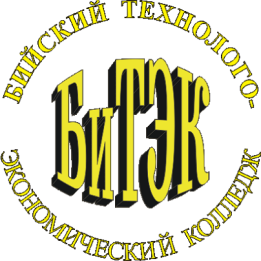 Автономная некоммерческая профессиональная образовательная организация«Бийский технолого-экономический колледж»Рабочая программа учебной дисциплиныОП. 09 Страховое делоДля специальности 40.02.01. «Право и организация социального обеспечения»Бийск 2021 г.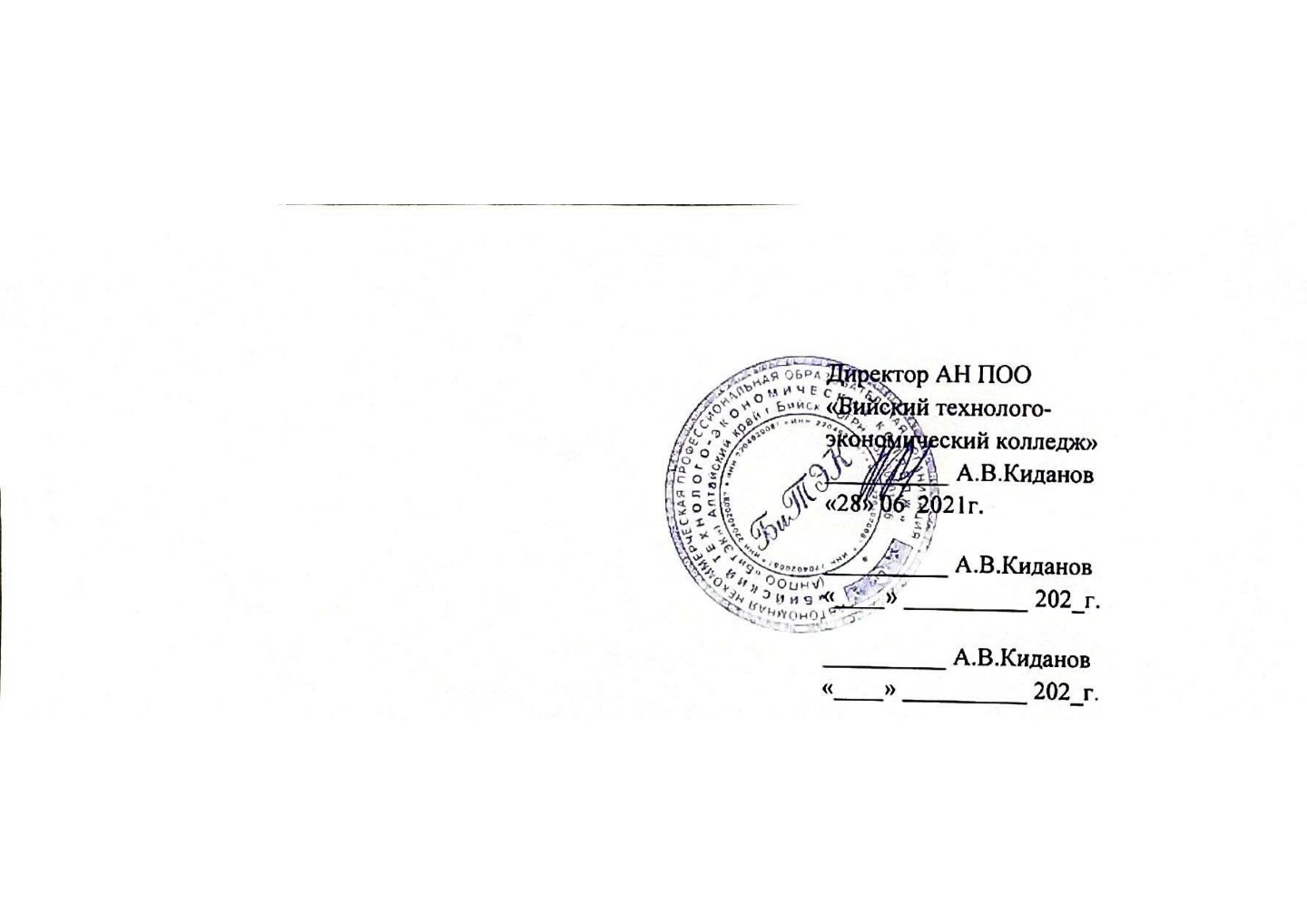 Рабочая программа дисциплины ОП. 09 Страховое дело соответствует федеральному государственному образовательному стандарту в части требований к результатам освоения основной образовательной программы базовой подготовки в предметной области Страховое дело специальности 40.02.01. «Право и организация социального обеспечения».Организация – разработчик: Автономная некоммерческая профессиональная образовательная организация «Бийский технолого-экономический колледж».Разработчик: Кислова Н.В. преподаватель АН ПОО «Бийский технолого-экономический колледж».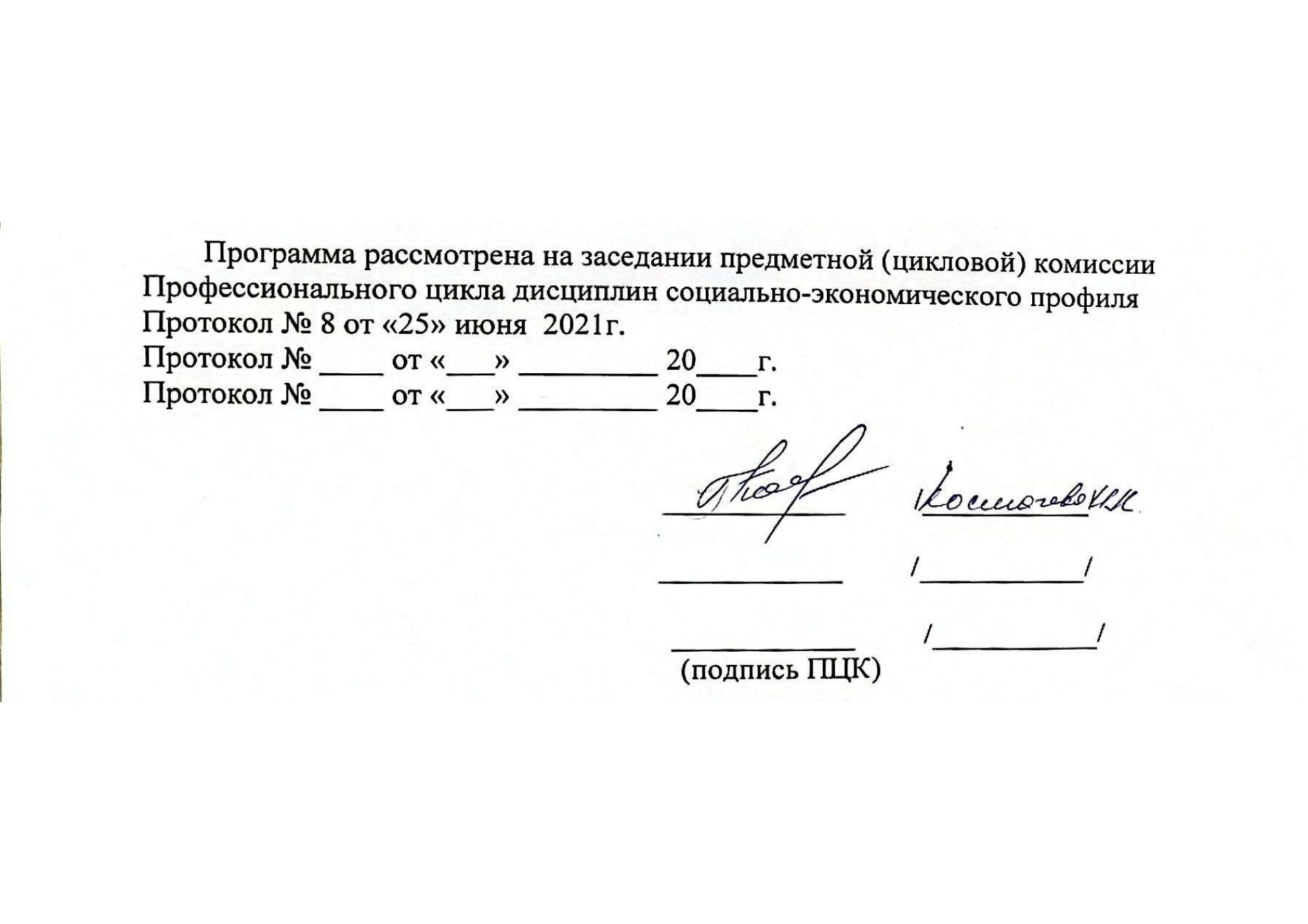 СОДЕРЖАНИЕПАСПОРТ ПРОГРАММЫ УЧЕБНОЙ ДИСЦИПЛИНЫОП. 09 «Страховое дело»1.1  Область применения программыПрограмма учебной дисциплины является частью основной профессиональной образовательной программы в соответствии с ФГОС по специальности ППССЗ 40.02.01 Право и организация социального обеспечения (базовая подготовка).1.2.	Место дисциплины в структуре основной профессиональной
образовательной программы: дисциплина входит в профессиональный цикл как общепрофессиональная дисциплина.1.3.	Цели и задачи дисциплины – требования к результатам освоения
дисциплины:В результате освоения дисциплины обучающийся должен уметь:- оперировать страховыми понятиями и терминами; - заполнять страховые полисы и составлять типовые договоры страхования; - использовать законы и иные нормативные правовые акты в области страховой деятельности;В результате освоения дисциплины обучающийся должен знать:- правовые основы осуществления страховой деятельности; - основные понятия и термины, применяемые в страховании, классификацию видов и форм страхования; - правовые основы и принципы финансирования фондов обязательного государственного социального страхования; - органы, осуществляющие государственное социальное страхование. Юрист (базовой подготовки)должен обладать общими и профессиональными  компетенциями, включающими в себя способность:ОК 1. Понимать сущность и социальную значимость  своей  будущей  профессии,  проявлять  к  ней устойчивый интерес. ОК   2.   Организовывать   собственную   деятельность,   выбирать   типовые   методы   и    способы выполнения профессиональных задач, оценивать их эффективность и качество. ОК   3.   Принимать   решения   в   стандартных   и   нестандартных   ситуациях   и   нести    за    них ответственность. ОК  4.  Осуществлять  поиск   и   использование   информации,   необходимой   для   эффективного выполнения профессиональных задач, профессионального и личностного развития. ОК   5.    Использовать    информационно-коммуникационные    технологии    в    профессиональной деятельности.ОК 9. Ориентироваться в условиях постоянного изменения правовой базы. ПК   1.1.   Осуществлять   профессиональное   толкование    нормативных    правовых    актов    для реализации прав граждан в сфере пенсионного обеспечения и социальной защиты.ПК   1.4.   Осуществлять    установление    (назначение,    перерасчет,    перевод),    индексацию    и корректировку  пенсий,  назначение  пособий,  компенсаций  и   других   социальных   выплат,   используя информационно-компьютерные технологии.ПК 2.3. Организовывать и координировать социальную работу с отдельными  лицами,  категориями граждан и семьями, нуждающимися в социальной поддержке и защите.1.4.  Рекомендуемое   количество   часов   на   освоение   программы
дисциплины:максимальной учебной нагрузки обучающегося 50 часов, в том числе:обязательной аудиторной учебной нагрузки обучающегося 36 часов  в том числе практических занятий 12 часов;самостоятельной работы обучающегося 14часов.СТРУКТУРА И СОДЕРЖАНИЕ УЧЕБНОЙДИСЦИПЛИНЫ2.1. Объемучебнойдисциплиныи виды учебнойработы2.2. Тематическийплан и содержание учебной дисциплины«ОП.09СТРАХОВОЕ ДЕЛО»Для характеристикиуровняосвоенияучебногоматериала используютсяследующие обозначения:– ознакомительный(узнавание ранее изученныхобъектов,свойств);– репродуктивный (выполнение деятельности по образцу,инструкцииилиподруководством)– продуктивный(планирование и самостоятельное выполнение деятельности,решениепроблемных задач)3. УСЛОВИЯ РЕАЛИЗАЦИИ УЧЕБНОЙ ДИСЦИПЛИНЫ3.1. Требования к материально-техническомуобеспечениюРеализация программы дисциплины требует наличия учебного кабинета. Оборудование учебного кабинета:посадочные места поколичествуобучающихся;рабочее место преподавателя;Технические средства обучения: интерактивная доска, мультимедиа проектор.3.2. Информационное обеспечение обученияОсновные источники:Страховое дело. (СПО). Учебник авт: Архипов А.П. – М.: КноРус, 2017Скамай Л.Г.Страховое дело. – М.:ИНФРА-М, 2014.Страховое право России. / под ред. В.С. Белых, И.В. Кривошеева. – М.: «Норма»., 2009Дополнительная литература.Страхование : учеб. пособие / Ю.А. Сплетухов, Е.Ф. Дюжиков. — 2-е изд., перераб. и доп. — М. : ИНФРА-М, 2019. — 357 с.4. КОНТРОЛЬ И ОЦЕНКА РЕЗУЛЬТАТОВ ОСВОЕНИЯ УЧЕБНОЙ ДИСЦИПЛИНЫКонтроль и  оценка результатов освоения учебной дисциплины осуществляется преподавателем в процессе проведения практических занятий и лабораторных работ, тестирования, а также выполнения обучающимися индивидуальных заданий, проектов, исследований.1.ПАСПОРТ ПРОГРАММЫ УЧЕБНОЙ ДИСЦИПЛИНЫ62.СТРУКТУРА И СОДЕРЖАНИЕ УЧЕБНОЙ ДИСЦИПЛИНЫ83.УСЛОВИЯ РЕАЛИЗАЦИИ УЧЕБНОЙ ДИСЦИПЛИНЫ124.КОНТРОЛЬ И ОЦЕНКА РЕЗУЛЬТАТОВ ОСВОЕНИЯ УЧЕБНОЙ ДИСЦИПЛИНЫ13Вид учебнойработыВид учебнойработыВид учебнойработыОбъем часовМаксимальнаяучебная нагрузка (всего)Максимальнаяучебная нагрузка (всего)Максимальнаяучебная нагрузка (всего)50Обязательная аудиторнаяучебнаянагрузка(всего)Обязательная аудиторнаяучебнаянагрузка(всего)Обязательная аудиторнаяучебнаянагрузка(всего)36в томчисле:в томчисле:в томчисле:лабораторныеработылабораторныеработылабораторныеработы–теоретическиезанятиятеоретическиезанятиятеоретическиезанятия24практическиезанятияпрактическиезанятияпрактическиезанятия12контрольныеработыконтрольныеработыконтрольныеработы–курсоваяработа (проект) (еслипредусмотрено)курсоваяработа (проект) (еслипредусмотрено)курсоваяработа (проект) (еслипредусмотрено)–Самостоятельная работа обучающегося (всего)Самостоятельная работа обучающегося (всего)Самостоятельная работа обучающегося (всего)14в томчисле:в томчисле:в томчисле:самостоятельная	работа	над	курсовой	работойпредусмотрено)(проектом)(не–индивидуальные заданиявнеаудиторная самостоятельнаяработаиндивидуальные заданиявнеаудиторная самостоятельнаяработаиндивидуальные заданиявнеаудиторная самостоятельнаяработаДифференцированный зачетДифференцированный зачетДифференцированный зачетДифференцированный зачетНаименование разделов и темСодержание учебного материала, лабораторные работы и практические занятия, самостоятельная работа студентов, курсовая работа (проект)Объем часовУровень усвоения1234Тема 1. Риск как источник возникновения страховых отношенийТема 1. Риск как источник возникновения страховых отношенийСодержание учебного материала4Тема 1. Риск как источник возникновения страховых отношенийСодержание учебного материалаПонятие и характеристика риска. Признаки риска. Вероятность и случайность наступления риска. Измерение риска с помощью теории вероятности и закона больших чисел. Страховые и нестраховые риски. Оценка страхового риска. Классификация страховых рисков.41 Тема 1. Риск как источник возникновения страховых отношенийЛабораторная работаТема 1. Риск как источник возникновения страховых отношенийПрактическое занятиеТема 1. Риск как источник возникновения страховых отношенийКонтрольная работаТема 1. Риск как источник возникновения страховых отношенийСамостоятельная работа студентов:Ознакомиться с гл.48 Гражданского кодекса РФ2Тема 2. Субъекты страховой деятельностиСодержание учебного материала6Тема 2. Субъекты страховой деятельностиУчастники страховых отношений. Страхователи, застрахованные лица, выгодоприобретатели. Страховые организации. Общества взаимного страхования. Страховые агенты. Страховые брокеры. Страховые актуарии. Центральный банк России как орган, осуществляющий функции по контролю и надзору в сфере страховой деятельности. Объединения субъектов страхового дела, в том числе саморегулируемые организации страховщиков.61Тема 2. Субъекты страховой деятельностиЛабораторная работаТема 2. Субъекты страховой деятельностиПрактическое занятие№ 1. Глоссарий терминов страхования2Тема 2. Субъекты страховой деятельностиКонтрольная работаТема 2. Субъекты страховой деятельностиСамостоятельная работа студентов: Составить схему взаимодействия страховых субъектов РФ2Тема 3. Финансовая и правовая основа страхованияСодержание учебного материала6Тема 3. Финансовая и правовая основа страхованияСтраховые взносы как финансовая основа страхования. Страховой взнос в экономическом и юридическом смыслах. Классификация страховых взносов по целевому назначению, по характеру страховых рисков, по форме уплаты, по времени уплаты, по отражению в балансе страховщика, по величине и по способу исчисления. Законодательство как правовая основа страхования. Характеристика Закона РФ «Об организации страхового дела в РФ». Договор страхования. Понятие договора страхования. Признаки договора страхования. Обязательные элементы договора страхования. Форма договора страхования. Содержание договора страхования62Тема 3. Финансовая и правовая основа страхованияЛабораторная работаТема 3. Финансовая и правовая основа страхованияПрактическое занятие№ 2. Договор страхования имущества2Тема 3. Финансовая и правовая основа страхованияКонтрольная работаТема 3. Финансовая и правовая основа страхованияСамостоятельная работа студентов: Проработать Закон РФ "Об организации страхового дела в РФ", гл.1.2Тема 4 Классификация видов и форм страхованияСодержание учебного материала4Тема 4 Классификация видов и форм страхованияКлассификация  страхования по видам. Личное страхование. Имущественное страхование. Системы применяемые в имущественном страховании. Классификация страхования по формам. Добровольное и обязательное страхование.42Тема 4 Классификация видов и форм страхованияЛабораторная работаТема 4 Классификация видов и форм страхованияПрактическое занятиеТема 4 Классификация видов и форм страхованияКонтрольная работаТема 4 Классификация видов и форм страхованияСамостоятельная работа студентов: Составление презентаций по теме: «Имущественное страхование. Общие положения», «Страхование жилища», «Страхование домашнего имущества», «Страхование автотранспортных средств»2Тема 5. Основы страхового дела (страховой деятельности)Содержание учебного материала14Тема 5. Основы страхового дела (страховой деятельности)Общее понятие, цель и задачи страхового дела. Терминология страхового дела. Субъекты и объекты страхового дела. Управление рисками в страховом деле. Понятие финансовой устойчивости в страховом деле. Актуарные расчеты в страховом деле. Государственный надзор в страховом деле.142Тема 5. Основы страхового дела (страховой деятельности)Лабораторная работаТема 5. Основы страхового дела (страховой деятельности)Практическое занятие № 3. Организация страхового делаПрактическое занятие № 4. Расчет страховых взносов в фонды социального страхования.4Тема 5. Основы страхового дела (страховой деятельности)Контрольная работа  Тема 5. Основы страхового дела (страховой деятельности)Самостоятельная работа студентов: Проработать закон «Об обязательном социальном страховании на случай временной нетрудоспособности и в связи с материнством»2Тема 6. Страхование в области государственного социального обеспеченияСодержание учебного материала4Тема 6. Страхование в области государственного социального обеспеченияПонятие обязательного социального страхования как организационно-правовой формы социального обеспечения. Цель и задачи обязательного социального страхования. Основные принципы обязательного социального страхования. Понятие системы обязательного социального страхования. Правовые основы обязательного социального страхования. Финансово-экономические основы обязательного социального страхования. Субъекты и объект обязательного социального страхования. Риски, случаи и обеспечение в сфере обязательного социального страхования.42Тема 6. Страхование в области государственного социального обеспеченияЛабораторная работаТема 6. Страхование в области государственного социального обеспеченияПрактическое занятиеТема 6. Страхование в области государственного социального обеспеченияКонтрольная работаТема 6. Страхование в области государственного социального обеспеченияСамостоятельная работа студентов:Тема 7.Страховое дело в сфере обязательного пенсионного страхованияСодержание учебного материала6Тема 7.Страховое дело в сфере обязательного пенсионного страхованияПенсионный фонд РФ как основной субъект страхового дела в сфере обязательного пенсионного страхования. Персонифицированный учет в системе обязательного пенсионного страхования. Взаимодействие Пенсионного фонда РФ с негосударственными пенсионными фондами62Тема 7.Страховое дело в сфере обязательного пенсионного страхованияЛабораторная работаТема 7.Страховое дело в сфере обязательного пенсионного страхованияПрактическое занятие № 5. Расчет страховых взносов в пенсионный фонд2Тема 7.Страховое дело в сфере обязательного пенсионного страхованияКонтрольная работа  Тема 7.Страховое дело в сфере обязательного пенсионного страхованияСамостоятельная работа студентов: Подготовить доклад на тему "Негосударственные пенсионные фонды"2Тема 8. Страховое дело в области обязательного медицинского страхованияСодержание учебного материала6Тема 8. Страховое дело в области обязательного медицинского страхованияОбщая характеристика Федерального фонда обязательного медицинского страхования.Территориальный фонд обязательного медицинского страхования как субъект страхового дела..62Тема 8. Страховое дело в области обязательного медицинского страхованияЛабораторная работаТема 8. Страховое дело в области обязательного медицинского страхованияПрактическое занятие 6 Основы организации процесса страхования2Тема 8. Страховое дело в области обязательного медицинского страхованияКонтрольная работаТема 8. Страховое дело в области обязательного медицинского страхованияСамостоятельная работа студентов: Составить конспект по теме «Добровольное и обязательное медицинское страхование и перечень программ, входящих в услуги ДМС»2Всего:Всего:50Результаты (освоенные профессиональные компетенции)Формы и методыконтроля и оценкирезультатовобученияОК 4. Осуществлятьпоиск и использованиеинформации,необходимой дляэффективноговыполненияпрофессиональныхзадач,профессионального иличностногоразвития.ОК 9. Ориентироватьсявусловияхпостоянногоизмененияправовойбазы.ПК 1.1. Осуществлятьпрофессиональноетолкование нормативныхправовыхактовдля реализацииправграждан в сферепенсионногообеспечения и социальнойзащиты.ПК   1.4.   Осуществлять    установление    (назначение,    перерасчет,    перевод),    индексацию    и корректировку  пенсий,  назначение  пособий,  компенсаций  и   других   социальных   выплат,   используя информационно-компьютерные технологии.Дифференцированный зачет, опрос, домашнее задание, тестирование